2019 NCQMA Yearbook Information  2019 Yearbook Committee MembersAd InformationThe money raised by selling yearbook ads is what pays for the yearbook. Please consider purchasing an ad or selling an ad to any businesses you may have contacts with. Ad sales begin today and continue through Saturday, November 9th, 2019. Please turn in all forms and money for ads to Andrea Thomas or Tammy Edington. You may prepay for your ad in any increment you would like by paying Tammy when you register for races in the tower. Just be sure to tell her this is for your yearbook ad(s). Ads are not just for businesses, most of our families do an ad that is simply a page dedicated to their driver(s) and various memories of the racing year. There are sample yearbooks in the tower if you would like to see what these ads look like.PicturesPictures make our yearbook great!  Throughout the year please email or text your favorite pictures Andrea Thomas (andreathomasnc@yahoo.com / 704-604-3960). Submitted pictures should be:Identified with the subject, if possible (i.e. DillonThomasUSACCharlotte.jpg)High resolution (pick “high quality” or “original size” if sending from phone)Photo Day at NCQMAOur photo days will be 8/6 (Tues), 8/10 (Sat), and 9/7 (Sat)! Please make sure that your driver sees our track photographer Kara to have their head shot taken for the yearbook. They should be wearing their driving suit for the photo and hats must be removed. BOD and RDO members will also need to have their photo taken. If your driver will not be available on these dates, please let Andrea Thomas know.Retiring DriversIf this is your driver’s last year racing at NCQMA, please contact Andrea Thomas for a retiring driver form and you will receive a free page in the yearbook dedicated to your driver. Retiring driver pages are FREE, but you must contact us to receive a retiring driver page.Thank you in advance to each family for your prompt response and participation!  If you are interested in working with the committee on this fun project, please let us know.  If you have any questions, please feel free to contact a yearbook committee member.Sample Letter for Businesses, Friends, & Family<<Insert date>>Dear _____________________, As you are probably aware, for the last <<insert time>> year(s) I have been racing quarter midget race cars at NCQMA.  I really enjoy racing each week and more importantly, enjoy the time I get to spend with my family.  I have also met some great friends along the way.  Below you will find a little bit of information about our club.Bobby Labonte and members of the North Carolina Quarter Midget Association (NCQMA) initiated the building of the first quarter midget track in North Carolina, a 501(c) 3 non-profit corporation.  It is a 20-acre facility with a paved, oval 1/20th of a mile track designed specifically for quarter midget racing. The track was completed in May of 2004. NCQMA is located in Rowan County off of I-85, Exit 72. www.ncqma.com NCQMA’s mission statement: The purpose of our organization is to provide and maintain a clean, safe, and healthy sport to be enjoyed by father, son, mother, daughter in relationship with better sportsmanship; to teach younger generations the handling of mechanical devices, coordination, alertness, and the ability to operate motor driven vehicles; to impress the younger generation with the ideals of fairness, generosity, and sense of responsibility without envy to others. The yearbook includes many wonderful things such as dedications, NCQMA Board of Directors and race day officials, several pages recognizing and thanking the many, many people and businesses who contributed to NCQMA’s inaugural success, driver pages, statistics, track records, photos (lots of them), and many advertisements. It can benefit everyone, but the true benefit is what you will be providing to the kids of NCQMA! This is truly a unique sport which involves everyone in the family!Ads start at $50.00 and can be created by individuals or shared among a group.  They can be used for businesses, family messages, thank you to sponsors, etc.  The money collected will go towards the yearbook and will benefit NCQMA, its families, friends and most of all the kids! If you are interested in buying an ad, please complete the form, make your check payable to NCQMA and send everything back to me no later than November 9, 2019.  Sincerely,<Insert name and address>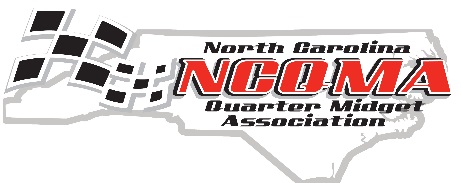 2019 YEARBOOK AD FORM Name:		_____________________________Contact #:		_____________________________Email:		_____________________________InstructionsAd requests should be emailed and include any text you want to appear on the ad, description of how you would like the ad to look and any pictures, logos, or artwork that you want to be included.Pictures, logos, and artwork must be high quality, print resolution.If you would like to create your own ad, the guidelines are as follows: Acceptable formats: JPG, PNG, TIFF, GIF, and PDF formats.Size for one page: For a single page, a custom background should be 8.75 inches wide by 11.25 inches tall at 300 DPI. This is equivalent to having an image file be 2625 pixels wide by 3375 pixels tall. Please note that the first 1/8-inch around all edges is the bleed area. Inwards from there please leave a 1/2-inch safety margin. It is recommended that you keep all important items (such as text and photos) inside of this safety margin, with no items too close to the trim edge.For pictures: All images should be sized to the actual dimensions that the image will be in the final printed book, at 300 dpi. For example, if an image is intended to be 4”x6” on the final page, the image size would be set to 4”x6” at 300dpi. If you only know the pixel size of your image, you can figure out the size of the image at 300 DPI by dividing the pixels by 300. Thus, an image that is 1200 pixels by 1800 pixels would be 4”x6” at 300 DPI.If you would like, we can send you a preview of your ad before we publish the yearbook.For each half and full page ad sold, a FREE yearbook will be given to the person who bought the ad.  Each NCQMA driver will receive a yearbook at the NCQMA banquet.Submit your ad by Saturday, November 9, 2019 to any yearbook member.Andrea Thomas - andreathomasnc@yahoo.com / 704-604-3960Andrea Thomas - andreathomasnc@yahoo.com / 704-604-3960Carissa Wiand - carissabertalan@hotmail.comTammy Edington -Tammyintampa@gmail.comAndrea Prall - garyprall@bellsouth.netJennifer Rogers - jneubacherrogers@yahoo.comJodie Weavil - jweavil86@gmail.comJulia Turse – teamturseracing@gmail.comAngela Jones – angela@jonesandsonsnc.comAd SizeQuantityPriceTotalFull Page$160Half Page$80Quarter Page$50Make checks payable to NCQMAReturn form, ad info and payment to Andrea Thomas by November 9, 2019Amount DueMake checks payable to NCQMAReturn form, ad info and payment to Andrea Thomas by November 9, 2019Amount DueMake checks payable to NCQMAReturn form, ad info and payment to Andrea Thomas by November 9, 2019Amount Due$_________